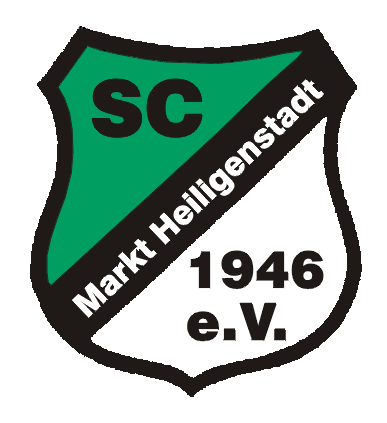 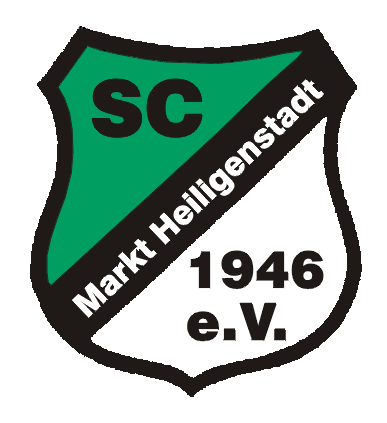 Beitritts-Erklärung(Es ist eine Beitrittserklärung pro Mitglied abzugeben, auch bei Familienmitgliedschaft!!!)Bitte in Blockschrift, gut lesbar und vollständig ausfüllen. Nur mit Unterschrift gültig!Hiermit erkläre ich,						Mitgliedsnummer:													(wird vom Verein ausgefüllt)Name1):						Vorname1):						geboren am1):						Straße/Nr.1):													PLZ/Wohnort1):												den Beitritt zum SC Markt Heiligenstadt 1946 e.V.,ab (Datum)1):				,   als1): ⃝  aktives  /  ⃝  passives Mitglied	           (Datum)in der/den Abteilung(en)1):□ Fußball(Hauptverein)   □ Tennis   □ Tischtennis   □ Volleyball   □ Jiu-Jitsu(Jedes Mitglied ist automatisch Mitglied im Hauptverein!)Bei Eintritt in die Tennisabteilung, ist jedes aktive Mitglied ab 18 Jahren verpflichtet, 10 Stunden(ab 16 Jahren 5 Stunden!) Eigenleistung zu erbringen oder pro nicht geleisteter Arbeitsstunde 5 € zu entrichten!!!Telefon1):							Mobil3):						e-mail2):								FAX3):						Sonstiges (Familienmitgliedschaft, etc.):									DatenschutzerklärungIch willige ein, dass der SC Markt Heiligenstadt 1946 e.V., als verantwortliche Stelle, die in der Beitrittserklärung erhobenen personenbezogene Daten, wie Name, Vorname, Geburtsdatum, Adresse, e-mail-Adresse, Telefonnummer und Bankverbindung ausschließlich zum Zwecke der Mitgliederverwaltung, des Beitragseinzugs und der Übermittlung von Vereinsinformationen durch den Verein verarbeitet und genutzt werden.Eine Übermittlung von Teilen dieser Daten an die jeweiligen Sportfachverbände und den Bayerischen Landes-Sportverband (BLSV) findet nur im Rahmen der in den Satzungen der Fachverbände bzw. des BLSV festgelegten Zwecke statt. Diese Datenübermittlungen sind notwendig zum Zwecke der Organisation eines Spiel- bzw. Wettkampfbetriebes und zum Zwecke der Einwerbung von öffentlichen Fördermitteln. Eine Datenübermittlung an Dritte, außerhalb der Fachverbände und des BLSV, findet nicht statt. Eine Datennutzung für Werbezwecke findet ebenfalls nicht stattBei Beendigung der Mitgliedschaft werden die personenbezogenen Daten gelöscht, soweit sie nicht entsprechend der steuerrechtlichen Vorgaben aufbewahrt werden müssen.Jedes Mitglied hat im Rahmen der Vorgaben des Bundesdatenschutzgesetzes das Recht auf Auskunft über die personenbezogenen Daten, die zu seiner Person bei der verantwortlichen Stelle gespeichert sind.Außerdem hat das Mitglied, Im Falle von fehlerhaften Daten, ein Korrekturrecht.(Ort, Datum)1)						(Unterschrift: 1.Erziehungsberechtigte/r       2.Erziehungsberechtigte/r)1)Ich willige ein, dass der SC Markt Heiligenstadt 1946 e.V. meine e-mail-Adresse und, soweit erhoben, auch meine Telefonnummer zum Zwecke der Kommunikation nutzt. Eine Übermittlung der e-mail-Adresse und Telefonnummer, wird weder an den BLSV oder die Fachverbände noch an Dritte vorgenommen.(Ort, Datum)1)						(Unterschrift: 1.Erziehungsberechtigte/r       2.Erziehungsberechtigte/r)1)Ich willige ein, dass der SC Markt Heiligenstadt 1946 e.V. Bilder von sportbezogenen oder gesellschaftlichen Veranstaltungen auf der Website des Vereins oder sonstigen Vereinspublikationen veröffentlicht und an die Presse zum Zwecke der Veröffentlichung ohne spezielle Einwilligung weitergibt. Abbildungen von genannten Einzelpersonen oder Klein-Gruppen hingegen bedürfen einer Einwilligung der abgebildeten Personen.(Ort, Datum)1)						(Unterschrift: 1.Erziehungsberechtigte/r       2.Erziehungsberechtigte/r)1)Hiermit erkenne ich die gültige Vereinssatzung (auf der Homepage zum Download!) an und bestätige, dass alle meine Angaben korrekt sind.► Bei Minderjährigen: Unterschrift der Erziehungsberechtigten. Mit der Unterschrift erklären sich die Erziehungsberechtigten bereit, die Beitragszahlung zu übernehmen. Diese Schuldübernahme ist bis zur Volljährigkeit des Kindes begrenzt. ◄ ► Bei Erreichen der Volljährigkeit, teilen Sie uns bitte die neue Kontonummer mit. ◄ (Ort, Datum)1)						(Unterschrift: 1.Erziehungsberechtigte/r       2.Erziehungsberechtigte/r)1)gültig ab 20.03.2022Erteilung einer Einzugsermächtigung und eines SEPA-LastschriftmandatsDie Entrichtung des Beitrages erfolgt durch Bankeinzug regelmäßig am 15.01. jeden Jahres.Zahlungsempfänger:		SC Markt Heiligenstadt 1946 e.V.Gläubiger-Identifikationsnummer:	DE56SCH00000520246Mandatsreferenz:					(wird vom Verein ausgefüllt!)Einzugsermächtigung:		Ich ermächtige den SC Markt Heiligenstadt 1946 e.V. widerruflich, die von mir zu entrichtenden 						Zahlungen bei Fälligkeit durch Lastschrift von meinem Konto einzuziehen. Zugleich weise ich mein 					Kreditinstitut an, die vom SC Markt Heiligenstadt 1946 e.V. auf mein Konto gezogene Lastschriften 					einzulösen.SEPA-Lastschriftmandat:		Ich ermächtige den SC Markt Heiligenstadt 1946 e.V., Zahlungen von meinem Konto mittels Lastschrift				einzuziehen. Zugleich weise ich mein Kreditinstitut an, die vom SC Markt Heiligenstadt 1946 e.V. 					auf mein Konto gezogene Lastschrift einzulösen.Hinweis:				Ich kann innerhalb von acht Wochen, beginnend mit dem Belastungsdatum, die Erstattung des belastenden					Betrages verlangen. Es gelten dabei die mit meinem Kreditinstitut vereinbarten Bedingungen.Kontoinhaber:  Name1):						Vorname1):			_____		_IBAN1):_________________________________________BIC1):					____________________	Bank1):					____________________________________________(Ort, Datum)1)						(Unterschrift  Kontoinhaber)1)1)Angaben unbedingt erforderlich; 2)falls vorhanden unbedingt erforderlich; 3)Angaben freiwilligSC Markt Heiligenstadt 1946 e.V. ● Sportplatzstr. 3 ● 91332 Heiligenstadte-mail:sc-heiligenstadt@gmx.de ● www.sc-heiligenstadt.de©SCH/19-03-2022Jahresbeiträge des SC Markt Heiligenstadt 1946 e.V.Jahresbeiträge des SC Markt Heiligenstadt 1946 e.V.Jahresbeiträge des SC Markt Heiligenstadt 1946 e.V.Jahresbeiträge des SC Markt Heiligenstadt 1946 e.V.Jahresbeiträge des SC Markt Heiligenstadt 1946 e.V.HauptvereinTennisbeitragTennisumlageGesamtJugendliche bis 14 Jahre25,00 €0,00 €11,00 €36,00 €Jugendliche 15-18 Jahre35,00 €7,00 €22,00 €64,00 €Schüler/Studenten35,00 €0,00 €16,00 €51,00 €Einzel/Erwachsene65,00 €15,00 €37,00 €117,00 €Familien80,00 €16,00 €72,00 €168,00 €